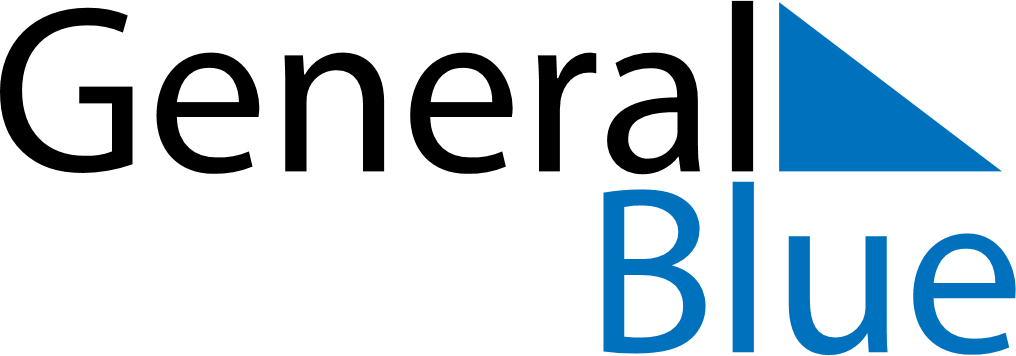 July 2014July 2014July 2014July 2014July 2014SundayMondayTuesdayWednesdayThursdayFridaySaturday12345678910111213141516171819202122232425262728293031